INDICAÇÃO Nº 169/2017Sugere ao Poder Executivo Municipal a limpeza da boca de lobo localizado na Rua salvador, 1425 e 1424, no bairro Planalto do Sol I, neste município. Excelentíssimo Senhor Prefeito Municipal, Nos termos do Art. 108 do Regimento Interno desta Casa de Leis, dirijo-me a Vossa Excelência para sugerir que, por intermédio do Setor competente, seja realizada a limpeza da boca de lobo, localizado na Rua salvador, 1425 e 1424, no bairro Planalto do Sol I, neste município.Justificativa:Conforme relatos dos moradores locais, a boca de lobo esta entupida, favorecendo o acumulo de entulhos, além de estar com insetos, como baratas e ratos.Plenário “Dr. Tancredo Neves”, em 11 de Janeiro de 2017.ALEX ‘BACKER’-Vereador-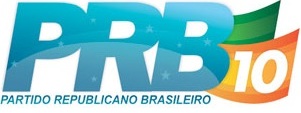 